La rivoluzione astronomica e scientifica del 16001. Rivoluzione astronomica2. Definizione di un nuovo metodo scientificoPrima, seguendo le idee di Aristotele e Tolomeo (sistema tolemaico), si credeva che la Terra fosse al centro dell’Universo e che fosse il sole a girare attorno ad essa.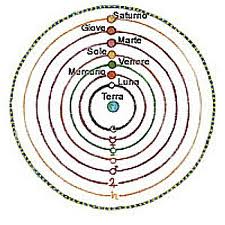 Elaborato sulla base dei dati raccolti dai suoi predecessori, il sistema tolemaico prevede che i corpi celesti, quali la Luna, Mercurio, Venere, il Sole, Marte, Giove e Saturno, ruotino tutti intorno alla Terra percorrendo orbite perfettamente circolari. L’intero cosmo era pensato come un insieme di sfere cristalline, in cui erano incastonati i pianeti; queste sfere ruotavano intorno all’unico corpo immobile, ossia la Terra. L’universo era poi considerato finito: alla fine di tutto infatti c’era la sfera delle stelle fisse.Inoltre lo spazio non era omogeneo, ma diviso in due grandi regioni: celeste (una zona perfetta, incorruttibile, fatta di etere) e terrestre (dove dominano gli elementi fondamentali, ossia aria, acqua, terra e fuoco).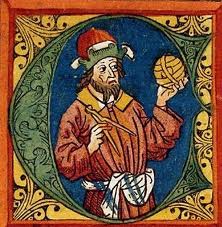 Dal geocentrismo all’eliocentrismoCon Copernico (1473, polacco) le cose cambiano. Copernico dice infatti che al centro dell’Universo sta il Sole (sistema eliocentrico), e non la Terra. Copernico capì che le idee di Tolomeo erano sbagliate: il sistema tolemaico era troppo complesso per descrivere davvero la realtà (i calcoli matematici di tutte le orbite erano troppo difficili da fare). Quindi cercò una nuova strada: si disse: “e se fosse il Sole ad essere fermo; se fosse la Terra a girare attorno al Sole?”. Questa soluzione sembrava essere quella giusta: i calcoli matematici dei movimenti celesti, mettendo il Sole al centro del sistema, erano infatti molto più semplici.Questa era certamente un’idea rivoluzionaria. Però va anche detto che nella teoria di Copernico rimanevano molte cose “vecchie”: L’astronomo polacco, ad esempio, pensava ancora che l’Universo fosse sferico, unico e chiuso (una sfera finita, limitata dal cielo delle stelle fisse); Copernico pensava ancora che i corpi si muovessero seguendo moti circolari uniformi (mentre sappiamo, grazie al tedesco Keplero che venne poco dopo, che i pianeti hanno orbite ellittiche).Comunque l’idea era grandiosa e carica di conseguenze. Alcune conseguenze di queste scoperte furono;il rifiuto della scienza aristotelica (accettata per secoli) il contrasto delle nuove scoperte con ciò che veniva detto nella Bibbia (e la Chiesa non amava essere contraddetta…). Certo, l’effetto di queste idee fu un po’ smorzato dalla prefazione al libro di Copernico che scrisse Osiander (l’opera fu pubblicata, per non avere problemi con la Chiesa, quando ormai Copernico era praticamente morto). Osiander, teologo luterano, disse che quello che era scritto nel libro era solo un’ipotesi matematica e niente di più; era, insomma, un’ipostesi comoda e utile, ma non voleva affatto descrivere la realtà!Il modo di fare scienza cambia. Si cerca insomma un nuovo metodo di fare scienza, di conoscere. In questo metodo svolgono un ruolo importante l’esperienza sensibile e la matematica (per questo lo possiamo chiamare matematico-sperimentale).Gli scienziati moderni guardano alla matematica come a un modello: ciò a causa del rigore proprio del linguaggio e dei procedimenti matematici, e dell’evidenza dei concetti di tale disciplina.Lo scopo della ricerca scientifica è proprio quello di trovare le leggi matematiche (quindi qualcosa di stabile e di misurabile, quantitativo invece di qualitativo) che governano lo svolgersi dei fenomeni naturali. Tali leggi però – e qui si mostra il ruolo fondamentale dell’esperienza – devono: 1) spiegare i dati osservati; 2) essere verificate da esperimenti.GeocentrismoEliocentrismoLa Terra è al centro dell’Universo.Tolomeo.È il Sole ad essere al centro; la Terra ruota attorno al Sole.Copernico (1543, Le rivoluzioni dei corpi celesti).METODO SCIENTIFICORaccolta e misurazione di dati Formulazione di un’ipotesi (una legge)Verifica dell’ipotesi tramite l’esperimento